Dear Nursery Children,            This term we are learning about minibeasts and looking at different patterns. Try to learn many names of different kinds of minibeasts and find some fun facts about them.-Get creative and make some fruit and vegetable bug snacks or minibeasts treats!-Make a minibeast picture with different shapes and patterns. Look closely at spots, stripes, wavy, swirly and other patterns.-Draw a picture of your favourite minibeast and use your letter sounds to write their names.-Play some slow and fast minibeast songs and pretend to move like a minibeast and get you family to join in!- Make a bug house out of junk modelling. (cereal boxes, toothpaste boxes, kitchen roll tubes, yogurt pots, sticks, leaves, stones and so on…)-Do a minibeast and pattern hunt and look for some spiders, ants, flies, bugs, spots, stripes and count how many you have found.-Think of your own imaginative ideas to do and have fun!*Please practise writing your names, letter sounds, numbers and shapes. Recite and count to 20 or more every day!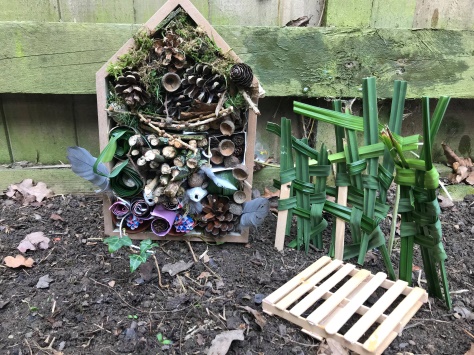 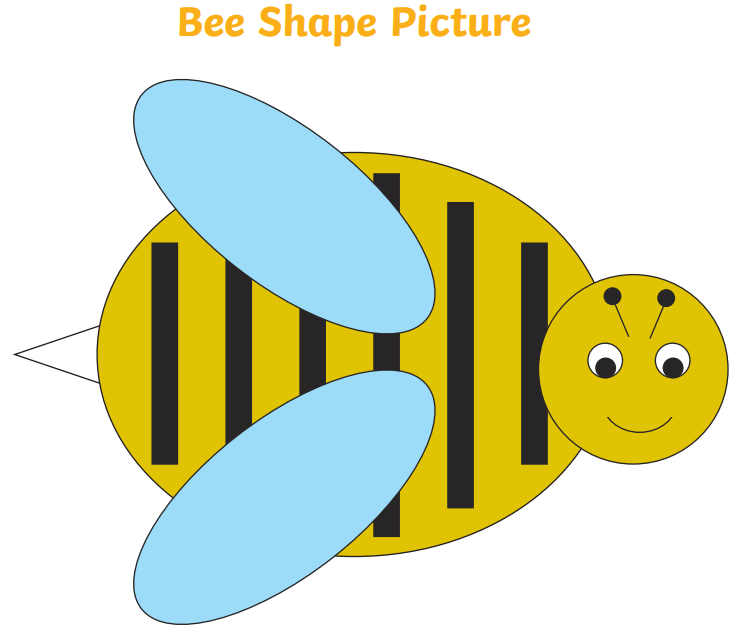 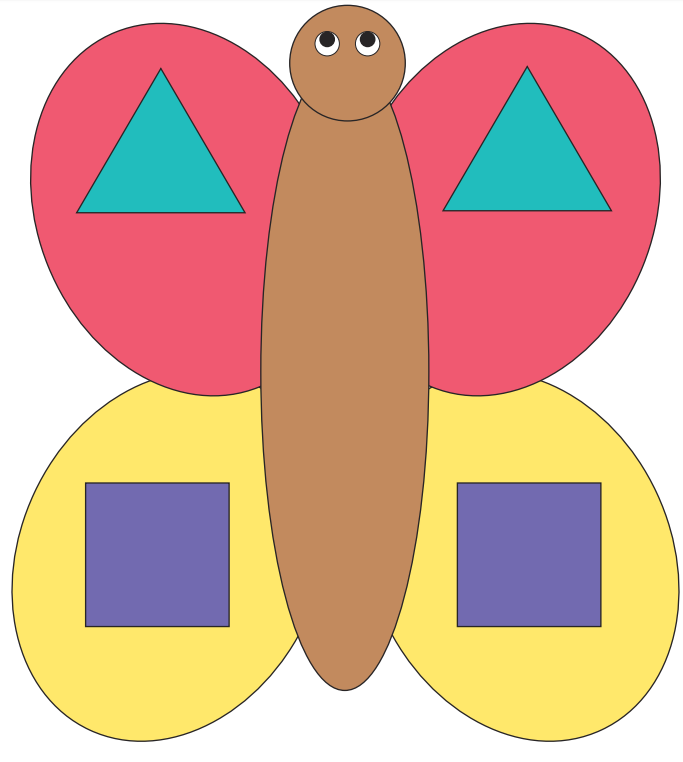 